Chemical BondingWhat is a chemical bond?bond = something that binds, attaches or restrainschemical bond = the force that binds atoms to each otherWhy do atoms bond?to achieve stability (= noble gas configuration:  …s2p6)“Octet Rule”“Representative (Main-block) elements form bonds by rearranging electrons so that each atom has a stable octet in its outermost energy level.”(Exception:  Duet Rule – H will react to have a full 1s energy level with 2 electrons)Valence electrons = electrons involved in bonding, those in the outermost energy level of an atom (main-block;  others may involve d energy as well)Electron Dot Diagrams (Lewis Structure)Using X to mean any element, draw Lewis Structures for elements in these groups:Group 1  Group 2  Group 13  Group 14 Group 15  Group 16  Group 17  Group 18	     X             X             X               X              X              X              X              X     Note:  The element’s symbol represents the element’s core electrons, while dots represent the valence electrons:	  e.g.      Na            1s22s22p6        3s1Application of Octet Rule to Ionic Compounds:Metals lose electrons to become cations.e.g.  Na  Na+ + 1e-Nonmetals gain electrons to become anions.e.g.  Cl + 1 e-  Cl-Whiteboard work:formation of NaCl – electron dot diagram and orbital notation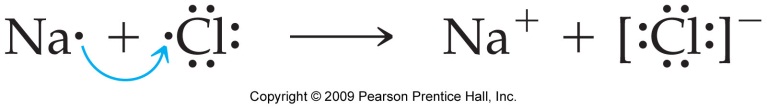 then magnesium oxide, calcium fluoride, aluminum oxide, ammonium chlorideTypes of Chemical Bondsionic, metallic, covalent, covalent networkType of bonding  properties of the chemical compoundIonic compounds (salts)Salts are made of charged particles formed by donating (and receiving) electrons.Note:  Salts are neutral compounds, (+) = (-)held together by electrostatic forces of attraction between (+) and (-) charges in a crystal latticecrystalline at room temperature (~ 24oC):  repeating 3-D structure in crystal lattice = unit cell (e.g. NaCl = cubic)strength of the ionic bond is amplified throughout the crystal structurehardbrittlehigh m.p., high b.p. (due to compounded attraction of opposite charges in crystal lattice)soluble in waterconduct electricity when molten or when dissolved in water (breaks down the crystal lattice, so charges can move)do not conduct electricity when solidEnergy considerations:Forming a crystal lattice  loss of a lot of PE   stability“lattice energy” = energy released when a crystal containing 1 mole of an ionic compound is formed from gaseous ions.Bonding termsChemical formula:shows relative numbers of atoms of each kind in a chemical compound by using atomic symbols and numerical subscripts.  e.g.  C2H4Empirical formula:smallest whole number ratio of atoms.  e.g. CH2(subset of chemical formula)Formula unit:smallest whole number ratio for ionic compounds (= empirical formula, except for Hg22+).  e.g.  NaClMolecular formula:chemical formula of one molecule.  e.g.  C2H4Structural formula:					       H             Hhows how atoms are bonded together in a molecule.  e.g.  	C=C		         					       H             HNaming Monatomic Ionsnomenclature = “naming”from Latin  nomen = “name”, calare = “to call”monatomic ion				vs.		polyatomic ion   1   atom   + or -						       many atoms  + or –Use atomic symbol plus the charge (as superscript).1.  monatomic cation:	Na+      sodium ion       element’s name + “ion”2.  monatomic anion:     Anions provide the second part of the name of an ionic compound.	Cl-	    chloride ion	    use suffix “ide” + “ion”	S2-	N3-How do you figure out the charge on an ion?Apply the Octet Rule (Groups 1, 2, 16, 17, many elements in Groups 13, 14, 15).Memorize ion list….Naming cations with > 1 possible chargeUse Roman numerals:e.g.  copper(I) ion = Cu+        copper(II) ion = Cu2+(Note:  Arabic numbers are used to denote # of atoms in a compound;  are used as subscripts.)Naming Polyatomic AnionsPolyatomic anions are usually oxyanions, and contain oxygen atoms covalently bonded to a central nonmetal or metal ion.  In order to fulfill the Octet Rule, these compounds gain one or more electrons, giving them an overall charge. “ite”		NO2-  nitrite		SO32- sulfitemore oxygen  	“ate”		NO3-  nitrate		SO42-  sulfate	ClO-	hypochlorite	least oxygen	ClO2-	chlorite		ClO3-	chlorate	ClO4-	perchlorate	most oxygen	MnO4-	permanganate	If the anion contains hydrogen, prefix name with “hydrogen”HCO3-	hydrogen carbonateHSO4-	hydrogen sulfateHS-	hydrogen sulfideBinary Ionic Compoundscation      	+		  anionNa+                                       Cl-NaCl           sodium chloride 1. Write ions					Pb4+		O2-Balance charges by finding least common multiple of the ions’ charges.					4+     		2 x 2-Write formula using the lowest whole number ratio of the compound’s atoms.= “empirical formula”  (ionic and molecular compounds)= “formula unit” (ionic compounds only)							PbO2      lead (IV) oxidePractice:calcium chloride		iron (II) oxide		iron (III) sulfidealuminum nitride	strontium phosphide	rubidium iodideIonic Compounds Containing Polyatomic Ionsmany atoms  + or –Note:  There are only a couple of polyatomic cations, but many polyatomic anions.Use atomic symbols plus the charge (as superscript).1.  polyatomic cation:	NH4+      ammonium ion 2.  polyatomic anion:	OH-	hydroxide ion                                                                                                                                                                                                                                                                                                                                                                                                                                                                                                                                                                                              CO32-	carbonate ionNote:  Charge refers to whole group of atoms, not just the last one.How do you write polyatomic ion formulae?1. Write ions					NH4+		CO32-Balance charges by finding least common multiple of the ions’ charges.					2 x 1+     	2-Write formula using the lowest whole number ratio of the compound’s ions.  Show > 1 polyatomic ion with parentheses.		(NH4)2CO3      ammonium carbonatePractice:aluminum sulfate		magnesium hydroxide		copper (II) acetate(See flowchart in textbook, p. 227)Metallic Bonds (metals)held together by the attraction of free-floating valence electrons (-) for the (+)-charged metal ions in a lattice structure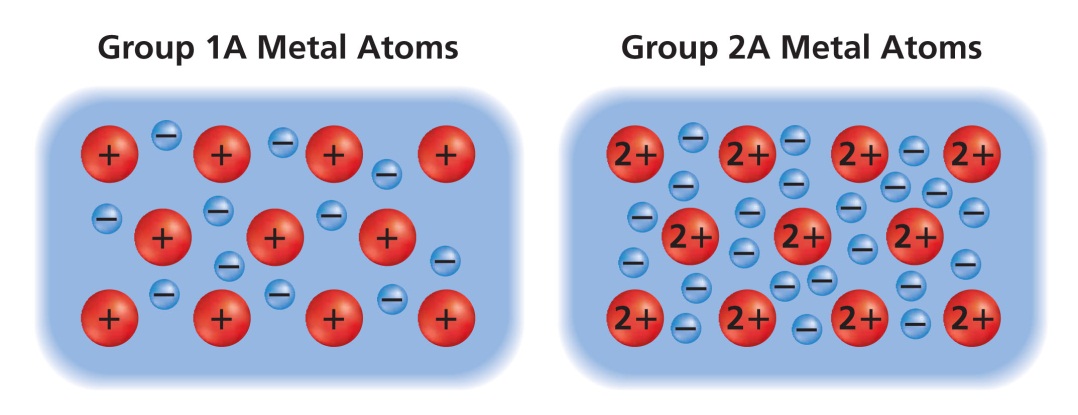 1.  What is a regular, repeating three-dimensional arrangement of atoms called?     _________________________________________________________________________2.  Do the separate electrons that are shown belong exclusively to a single atom?       What word is used to describe such electrons?  ___________________________________3.  Are the electrons shown the only ones actually present?  Explain.     _________________________________________________________________________4.  Why are the central atoms shown as positively charged?     _________________________________________________________________________5.  How does the number of separate electrons shown for the group 1A metal atoms compare to the number      of atoms?  Explain why in terms of valence electrons.     __________________________________________________________________________     __________________________________________________________________________How does the number of separate electrons shown for the group 2A metal atoms compare to the number of atoms?  _________________________________What holds the metal atoms together in such an arrangement?__________________________________________________________________________________________________________________________________________________What term is used to describe this model of metallic bonding? ______________________________How well do metals tend to conduct electricity?  How does the model of metallic bonding account for that property? ____________________________________________________________________________________________________________________________________________________Do metals tend to be brittle, or are they malleable and ductile?  How does the model of metallic bonding account for that property?  __________________________________________________________________________________________________________________________________________________________________________________________________________________________Characteristics of metalshigh m.p. and b.p.good conductors of electricity and heat in the solid statemalleable, ductileshiny, reflectiveAlloysmixture of elements that has metallic properties (solid solutions)substitutional alloys – atoms of similar sizes, e.g.  brass (Cu + Zn), bronze (Cu + Sn + Zn), pewter (Sn + Sb + Pb)interstitial – much smaller atoms fill spaces between larger atoms, e.g.  carbon steelCovalently-bonded compounds (molecules)held together by shared electrons (= covalent bond)	e.g.  H2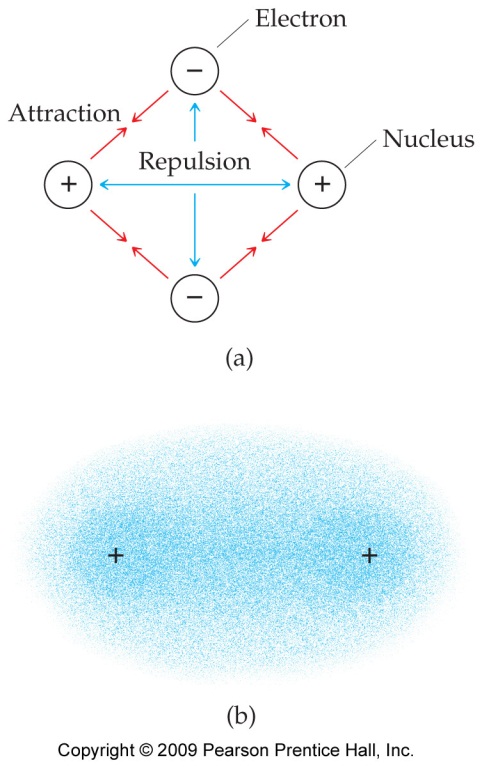 Both electrons spend some time around each nucleus, but majority of time in the middle.greater (-) charge in middle, so nuclei stay attracted.*Memorize:  N O F Cl Br I    Hall exist diatomically in nature (more stable):    N2 O2 F2 Cl2 Br2 I2    H27- rule:  Go to Element #7, travel across to Group 7A, then down in the shape of a 7.Hairogens:  H2 (H), N2 and O2 (air), F2, Cl2, Br2, I2 (halogens)Characteristics of covalently-bonded compounds (molecules)relatively low m.p., b.p.do not conduct electricity under any circumstancesgenerally not soluble in water, but soluble in alcohol  Covalent Network Solidsform covalent bonds in all directions  continuous network of strong covalent bonds  no individual moleculesextremely hard, very high m.p. and b.p.nonvolatile, insoluble in all solventsbrittle, nonconductors of heat and electricitydiamond (C), quartz (SiO2)Compare structures of networks/lattices: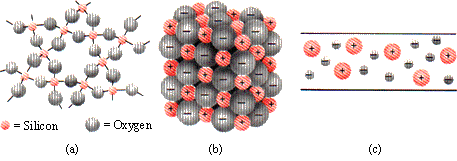 covalent network (quartz, SiO2) salt (NaCl)metal (e.g. Cu)Formation of a Covalent Bond•	A covalent bond forms when the orbitals on two atoms overlap.	There are two electrons (usually one from each atom) of opposite spin in the orbital overlap.•	As two nuclei approach each other their atomic orbitals overlap.	• As the amount of overlap , the energy of the interaction .	• At some distance the minimum energy is reached = bonding distance (or bond length).	•  As the two atoms get closer, their nuclei begin to repel and the energy .	•	At the bonding distance, the attractive forces between nuclei 	and electrons just balance the repulsive forces (nucleus-nucleus, electron-electron).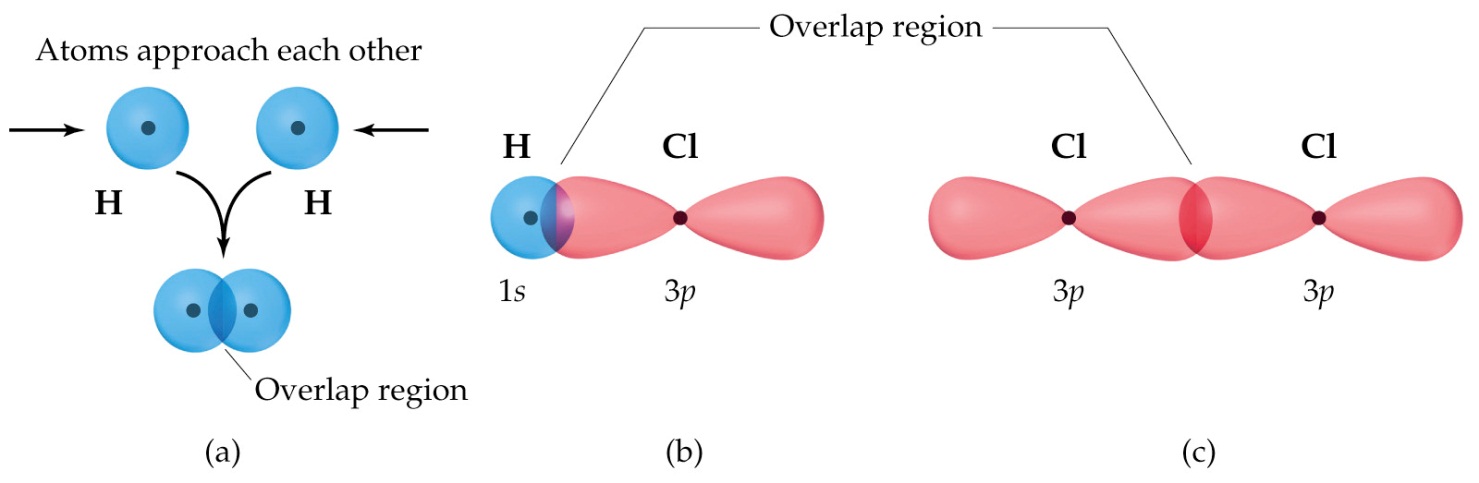 Energy considerationsWhat does “stable” mean?  Changes that lower potential energy are favored.In covalent bonds:Shared electrons  loss of PE  stabilityBond energy = energy required to break a chemical bond and form neutral atomsRelationship between bond length and bond energy in moleculesBond length = average distance between two bonded atoms (distance of minimum potential energy)As Ebond Lengthbond  because the closer the atoms are, the more attraction between nuclei and electron clouds.   harder to separate.Naming Molecular CompoundsSee p. 248 in textbook for list of prefixes to memorizeA. Prefixes, roots, suffixesBegin with element with lowest electronegativity.     nitrogenAdd appropriate prefix (unless it is mono-).  dinitrogenEnd second element with "ide" (as for ionic compounds…). oxideUse appropriate prefix for second element. tetroxidedinitrogen tetroxideN2O4Practice:  CCl4		CO		CO2	As2S3P2O5P4O10Compounds That Become Acids When Dissolved in WaterGeneral Formula:  HX	H+  X-Three Rules:1.  	When X ends in “ide”		(e.g. chloride, cyanide)	 “hydro_______ ic  acid”	e.g. hydrochloric acid, hydrocyanic acid2. 	When X ends in “ite”		(e.g. chlorite, sulfite)	  “______ous acid”	e.g.  chlorous acid	        sulfurous acid3.  	When X ends in “ate”		(e.g. chlorate, sulfate)	  “______ ic acid”	e.g.  chloric acid	        sulfuric acidYour turn:  	HBr	 HNO2 HNO3Writing Lewis Structures (Electron Dot Diagrams) forMolecules and Polyatomic Ions Count up the total # valence electrons for all atoms in molecule or ion.Molecule:  sum the # electrons in all atomsIon:  sum the # of valence electrons +  charge on ionWrite down the symbols of atoms to show how joined.If carbon, usually in centerORmost electropositive atom in centerORnonmetal in center (not H, O)Trial drawing with dots (2 for H, 8 for others) If pair left over, make = or Maybe an exception:  more or less than 8 in valencePractice:  CH3Br					ClO-				C2H6BrI					SO42-				C2H4H2S					H2PO4-			C2H2PH3					NH4+				C6H6Molecular GeometryBasic Molecular Shapes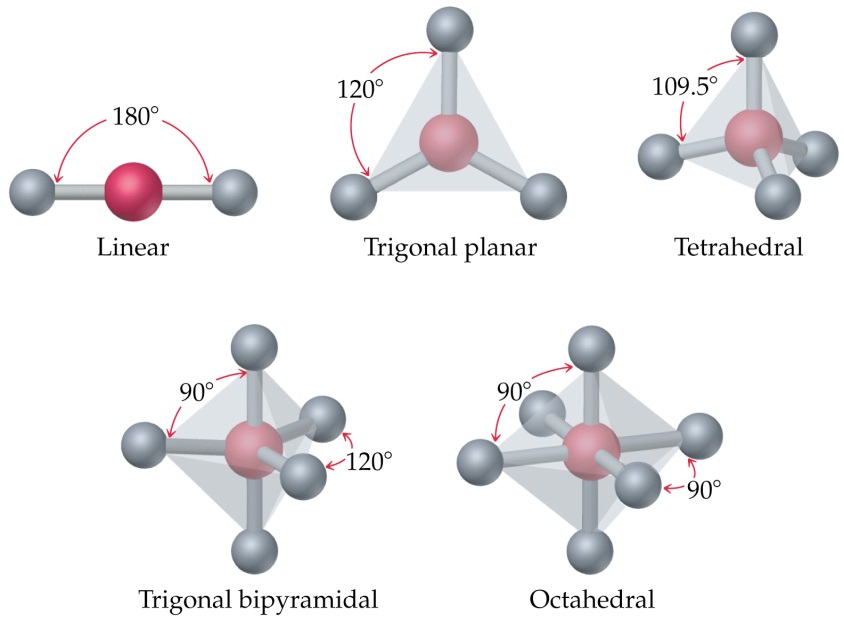 We count only the atoms when describing the shape of a molecule: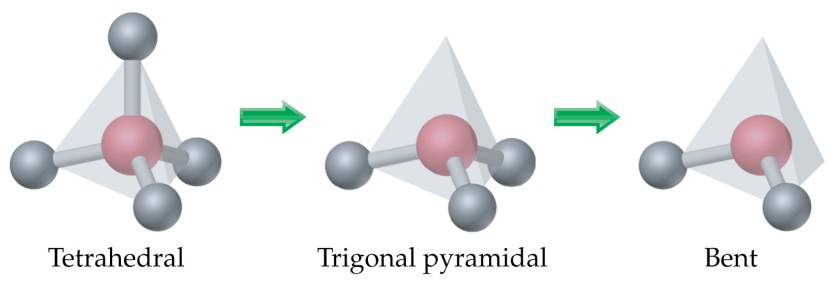 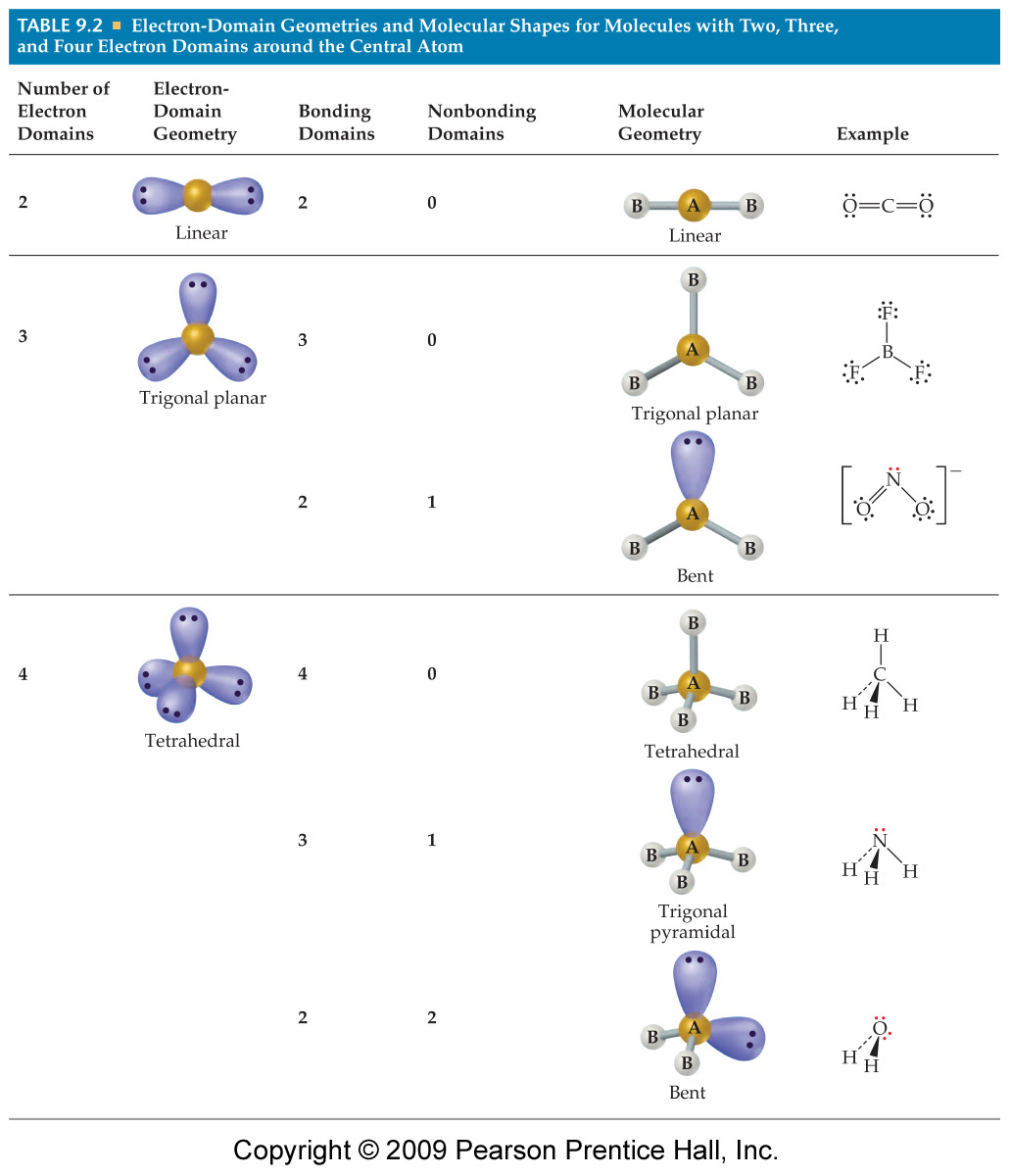 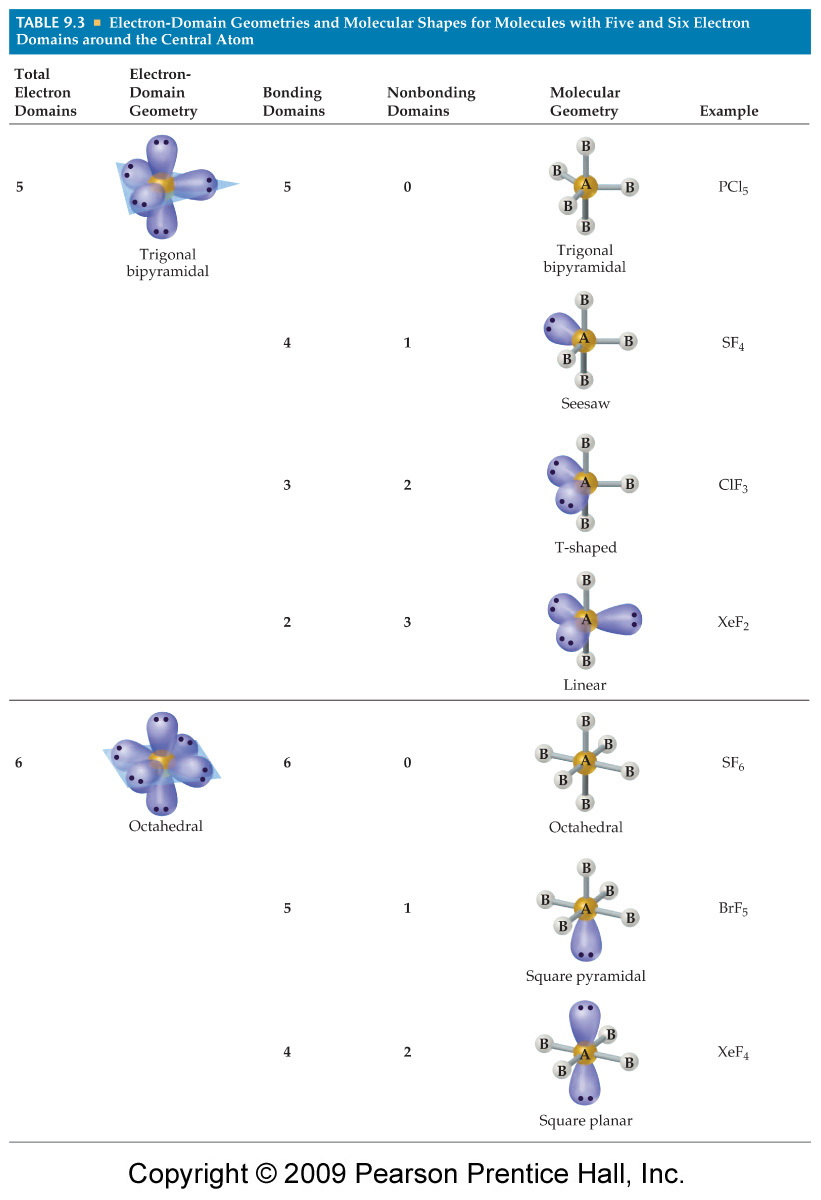  What determines the type of chemical bond?Differences in electronegativities between bonding atomsThe greater the difference  more ionic (on a continuum, where a difference of 1.7 is approximately 50:50 ionic:covalent)						    polar	nonpolar covalent4.0		ionic		   2.0-1.7	   covalent       0.4	 0.0e.g. electronegativity of Cl - electronegativity of Na                   3.0                  -                  0.9	=  2.1  ionic      electronegativity of Cl - electronegativity of Al		  3.0                  -                   1.5	=  1.5  polar covalent      electronegativity of Cl - electronegativity of Br		  3.0                  -                   2.8	=  0.2 nonpolar covalentionic bonds - the least electronegative atom donates 1 or more electrons to the more electronegative atomcovalent bonds - electrons from both atoms are shared	nonpolar - electrons are shared equally by both atoms	polar - electrons are not shared equally - the more electronegative atom attracts the shared electrons more stronglyPredicting Polarity in MoleculesDraw electron dot diagram (Lewis structure) of the molecule.Compare the electronegativities of each of the bonded atom pairs.Note whether each bond is polar (P) or nonpolar (NP).Draw an arrow towards the most electronegative atom for each bond.Is molecule symmetrical?  (if so, molecule is NP)Examples:CH4					CCl4				CH3ClNH3					CO2				H2O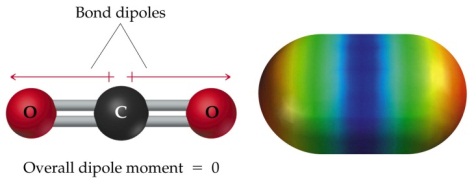 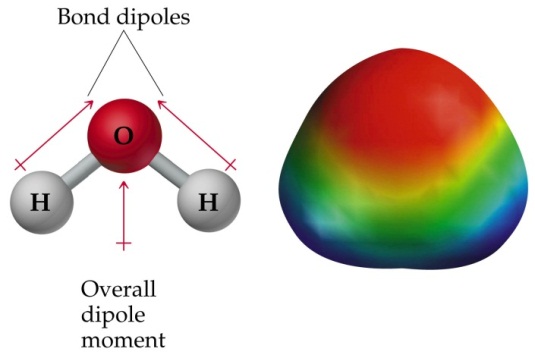 Effect of bond polarity on molecule polarity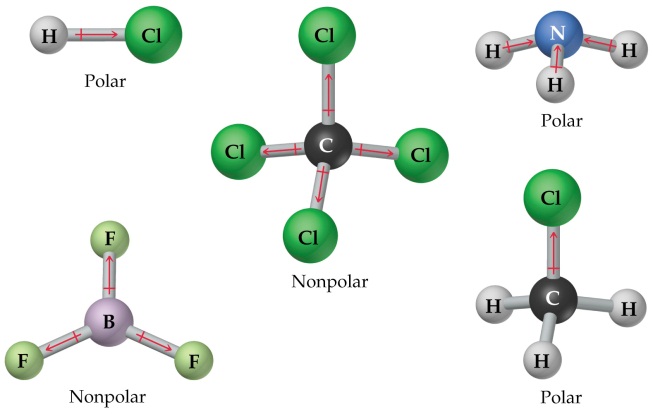 Intermolecular forces (van der Waals forces)Dispersion or “” forces (nonpolar molecules)(named after Fritz London, 1900-1954)weakest intermolecular forceresults from the constant motion of electrons  uneven distribution of electrons at any particular moment:“temporary dipole” which may  dipole in nearby molecule.acts on all molecules all the timeonly intermolecular force acting among noble gas atoms and nonpolar moleculeswith number of electrons:  note m.p., b.p.e.g.  halogensF2, Cl2   gases at room TBr2	   liquid at room T (larger than F2 and Cl2)I2	   solid at room T (largest)Dipole force (polar molecules)a.	the attraction between two polar molecules:(-) end of one polar molecule attracts the (+) end of another polar moleculemore polar  stronger dipole forcecloser together  stronger dipole force3.	 Hydrogen bondingalways involves Husually involves O, F or N (small, high electronegativity)strongest intermolecular forceHow strong?  5% of the strength of a covalent bond higher b.p. and higher viscositye.g. H2OComparing Bond TypesComparing ALL bond types:Which is stronger?covalent network > metallic >  ionic > covalent (molecules) > H bond > dipole > dispersione.g. Compare melting points:SiO2  >  Fe  > NaCl > C12H22O11 > H2O > HCl > H2sand > iron >  salt   >    sugar    > ice  > hydrogen chloride > hydrogen gasPropertiesIonic:  saltsMetallic: metalsCovalent:  moleculesCovalent networkDescription of bondGeneral appearanceMalleable vs brittleConduct electricity?under what circumstances?Soluble in water or organic solvents?m.p., b.p.State of matter at room temp?